Základná škola s materskou školou Červený Hrádok, 951 82 Červený Hrádok 235ŽIADOSŤo prijatie dieťaťa na predprimárne vzdelávanie do materskej školy Meno a priezvisko dieťaťa: .......................................................................................................Dátum narodenia: ............................................ Miesto narodenia:  .............................................Rodné číslo: .................................................. Štátna príslušnosť: ...............................................Národnosť: ..................................................................................................................................Trvalé bydlisko: ...........................................................................................................................Adresa miesta, kde sa dieťa obvykle zdržiava, ak sa nezdržiava na adrese trvalého pobytu: ......................................................................................................................................................Meno a priezvisko otca: .............................................................................................................Trvalé bydlisko: ...........................................................................................................................Adresa miesta, kde sa zákonný zástupca obvykle zdržiava, ak sa nezdržiava na adrese trvalého pobytu: .........................................................................................................................................Kontakt na účel komunikácie: č. tel.: ..................................... e-mail: ........................................Meno a priezvisko matky: .........................................................................................................Trvalé bydlisko: ...........................................................................................................................Adresa miesta, kde sa zákonný zástupca obvykle zdržiava, ak sa nezdržiava na adrese trvalého pobytu: .........................................................................................................................................Kontakt na účel komunikácie: č. tel.: ..................................... e-mail: ........................................Prihlasujem dieťa na pobyt:  celodenný (desiata, obed, olovrant),  poldenný (desiata, obed)Dieťa navštevovalo/nenavštevovalo MŠ (ak áno, uveďte ktorú a dokedy): .......................................................................................................................................................................................Záväzný dátum nástupu dieťaťa do materskej školy: ..................................................................Materinský jazyk: ........................................................................................................................Súrodenci:Meno, rok narodenia, navštevuje MŠ/ZŠ (adresa)..............................................................................................................................................................................................................................................................................................................Dátum : ..................................                                                .......................................................                                                                                                       podpisy zákonných zástupcovPrijala dňa: ..................................                                           ......................................................                                                                                                                                            Mgr. Jana Dunčičová                                                                                                                 riaditeľka školy                                Vyhlásenie zákonných zástupcov dieťaťaZaväzujem/e sa, že budem/e pravidelne platiť príspevok na čiastočnú úhradu nákladov spojených s hmotným zabezpečením v materskej škole v zmysle § 28 ods. 5 zákona č.245/2008 Z. z. o výchove a vzdelávaní (školský zákon) a o zmene a doplnení niektorých zákonov v sume a za podmienok určených vo Všeobecne záväznom nariadení obce Červený Hrádok.Vyhlasujem/e, že svoje dieťa po príchode do materskej školy osobne odovzdám/e triednej učiteľke a po ukončení výchovno-vzdelávacej činnosti ho preberie zákonný zástupca alebo iná poverená osoba (staršia ako 10 rokov), na základe písomného splnomocnenia.Prehlasujem/e, že dieťa je zmyslovo, telesne a duševne zdravé, nevyžaduje mimoriadnu zdravotnú starostlivosť a  je schopné plniť požiadavky školského poriadku, ktoré sú stanovené v súlade s psychohygienickými zásadami vývoja dieťaťa predškolského veku.Dávam/e súhlas na spracovanie osobných údajov dieťaťa a jeho zákonných zástupcov pre potreby školy v zmysle § 2 písm. z) zákona 245/2008 Z. z. školského zákona.Čestne prehlasujem/e, že dieťa nie je prihlásené v inej materskej škole.Prehlasujem/e, že všetky údaje sú pravdivé a beriem/e na vedomie, že v prípade zistenia nepravdivých údajov a informácií, ktoré nie sú v súlade s platnou legislatívou, môže byť rozhodnutie riaditeľky školy o prijatí zrušené.                                                                                                 ................................................................                                                                                                  podpisy zákonných zástupcov                                                                                                                     Potvrdenie o zdravotnej spôsobilosti dieťaťaVyjadrenie všeobecného lekára pre deti a dorast o zdravotnej spôsobilosti dieťaťa, vrátane údajov o povinnom očkovaní, podľa § 24 ods. 6 a ods. 7 zákona NR SR č. 355/2007 Z. z. o ochrane, podpore a rozvoji verejného zdravia a o zmene a doplnení niektorých zákonov a § 3 ods. 1 vyhlášky MŠ SR č. 306/2008 Z. z. o materskej škole, v znení vyhlášky MŠ SR č. 308/2009 Z. z. o materskej škole.Celkový zdravotný stav dieťaťa:..............................................................................................................................................................................................................................................................................................................Potvrdzujem, že dieťa môže/nemôže byť na základe zisteného zdravotného stavu prijaté do materskej školyV .......................................................................dňa ...................................................................                                                                                               ........................................................                                                                                                       pečiatka a podpis lekáraAk ide o dieťa so špeciálnymi výchovno-vzdelávacími potrebami, zákonný zástupca predložívyjadrenie príslušného zariadenia výchovného poradenstva a prevencie.nehodiace sa prečiarkniteČestné vyhlásenie zákonného zástupcuPodpísaná/ý: ...................................................................................................................................ako rodič/zákonný zástupca: ..........................................................................................................Adresa bydliska:................................................................................................................................Telefón: .............................................................	e-mail1: .............................................................týmto čestne vyhlasujem,že zadováženie súhlasu/podpisu druhého zákonného zástupcu ............................................. na podaniach týkajúcich sa výchovy a vzdelávania môjho dieťaťa, o ktorých sa rozhoduje v správnom konaní, je spojené s ťažko prekonateľnou prekážkou, vec neznesie odklad a podpísanie písomnosti len mnou ako jedným zákonným zástupcom je v najlepšom záujme môjho dieťaťa.Som si vedomá/ý toho, že pokiaľ by mnou uvedené vyhlásenie nebolo pravdivé alebo informácie boli závažným spôsobom zamlčané, budem znášať všetky z toho vyplývajúce právne následky.V.................................... dňa ....................................................................................podpis zákonného zástupcu (vyhlasovateľa)(Zákonný zástupca 1 (meno a priezvisko, adresa bydliska (ulica a číslo domu), PSČ, obec)(Zákonný zástupca 2 (meno a priezvisko, adresa bydliska (ulica a číslo domu), PSČ, obec)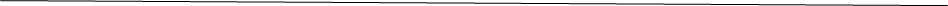 Písomné vyhlásenie k podaniam týkajúcich sa výchovy a vzdelávania, o ktorých sa rozhoduje v správnom konaníAko zákonní zástupcovia nášho dieťaťa .............................................................................. v súlade s § 144a ods. 4 zákona č. 245/2008 Z. z. o výchove a vzdelávaní (školský zákon) a o zmene a doplnení niektorých zákonov v znení neskorších predpisov týmto vyhlasujeme, že podpisovať všetky podania týkajúce sa výchovy a vzdelávania nášho dieťaťa, o ktorých sa rozhoduje v správnom konaní bude jeden zo zákonných zástupcov................................................................... . Len tomuto zákonnému zástupcovi budú zároveň doručované aj rozhodnutia.V ............................................. dňa ......................podpis zákonného zástupcu 1podpis zákonného zástupcu 2